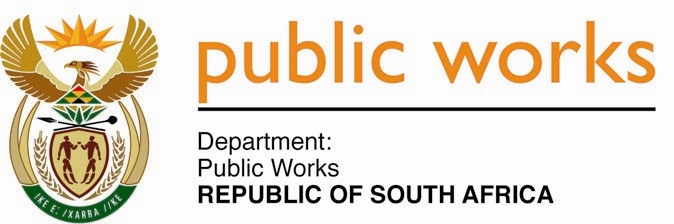 MINISTRYPUBLIC WORKS AND INFRASTRUCTUREREPUBLIC OF SOUTH AFRICA Department of Public Works l Central Government Offices l 256 Madiba Street l Pretoria l Contact: +27 (0)12 406 1627 l Fax: +27 (0)12 323 7573Private Bag X9155 l CAPE TOWN, 8001 l RSA 4th Floor Parliament Building l 120 Plein Street l CAPE TOWN l Tel: +27 21 402 2219 Fax: +27 21 462 4592 www.publicworks.gov.za NATIONAL ASSEMBLYWRITTEN REPLYQUESTION NUMBER:					        	2387 [NW2812E]INTERNAL QUESTION PAPER NO.:				24 of 2022DATE OF PUBLICATION:					        	20 JUNE 2022DATE OF REPLY:						           1 JULY 20222387.	Mr N P Masipa (DA) asked the Minister of Public Works and Infrastructure:What are the details regarding (a) the private property being leased by the SA Social Security Agency in Khayelitsha, (b) tender processes and documents, (c) monthly lease payment and lease agreement, (d) conditions of the property and (e) certificate of occupation?									NW2812E________________________________________________________________________REPLY:The Minister of Public Works and InfrastructureThe Department has informed me that the office accommodation required is 999.45 square meters to be constructed on erf 809 at corner Phakamani Road and Vati Street in Khayelitsha.It was an open tender. See attached the advertisement and PA13 register of bids received (see advert and PA as Annexure A).The monthly rental will be R150 305.00 (see lease agreement as Annexure B)The property is to be constructed.Not yet in place, it will be available upon completion.